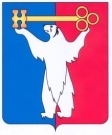 АДМИНИСТРАЦИЯ ГОРОДА НОРИЛЬСКАКРАСНОЯРСКОГО КРАЯРАСПОРЯЖЕНИЕ08.04.2016	г.Норильск	№ 1384Об отказе в изменении вида разрешенного использования земельного участка Рассмотрев заявление Управления имущества Администрации города Норильска (далее – Управление имущества), об изменении вида разрешенного использования земельного участка с кадастровым номером 24:55:0401003:332, в соответствии с абзаца 8 пункта 1 подраздела 3.3.1 раздела 3 Главы 1 Части I Правил землепользования и застройки муниципального образования город Норильск, утвержденных решением Норильского городского Совета депутатов от 10.11.2009 № 22-533 (далее – Правила), учитывая, что для территориальной зоны Ц-2 Правил градостроительным регламентом не установлен испрашиваемый вид разрешенного использования земельного участка,1. Отказать в изменении вида разрешенного использования земельного участка с кадастровым номером 24:55:0401003:332 «для установки гаража-контейнера» на вид разрешенного использования «для размещения гаража», расположенного по адресу: Красноярский край, г. Норильск, район Центральный, в районе Югославская, 52.2. Управлению по градостроительству и землепользованию Администрации города Норильска копию настоящего распоряжения направить Управлению имущества Администрации города Норильска в течение пяти календарных дней с даты его издания.3. Опубликовать настоящее распоряжение в газете «Заполярная правда» и разместить его на официальном сайте муниципального образования город Норильск.4. Контроль исполнения пункта 2 настоящего распоряжения возложить на заместителя Руководителя Администрации города Норильска по собственности и развитию предпринимательства.Руководитель Администрации города Норильска	Е.Ю. Поздняков